Lecture interactive – Pistes d’exploitationFait par : Stéphanie Quer, bibliothécaire, février 2019. 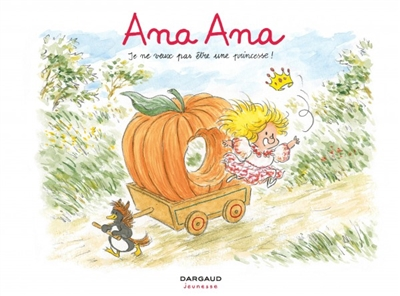 Titre : Je ne veux pas être une princesseAuteur : Dominique RoquesIllustrateur : Alexis Dormal Collection : Ana Ana v.12Éditeur : DargaudAnnée de publication : 2018Public cible : préscolaire – 1er cycleThématiques : stéréotypes - écoute et collaboration - affirmation de soiQuestions utiles Questions utiles Avant la lectureNommer l’auteur et l’illustrateur Observer la page de garde :Présenter les personnages Observer la page couverture :Que fait Ana Ana ?Observer la page titre :Qu’est-ce que Ana Ana essaie de nous dire à l’aide de son dessin ?Lire la quatrième de couverture :Peux-tu déjà trouver une réponse à cette question ?Définir l’intention de lecture :Est-ce que les doudous vont convaincre Ana Ana de se transformer en princesse ?Est-ce que Ana Ana saura faire comprendre aux doudous pourquoi elle ne veut pas être une princesse ?Pendant la lecture2e double page :Que penses-tu de l’idée de Baleineau? Est-ce qu’il saute vite aux conclusions ?4e double page :Selon toi, pourquoi Zigzag croit que toutes les petites filles veulent être une princesse ? 7e double page :Que se passe-t-il ?Est-ce que Ana Ana s’exprime clairement ?10e double page :Que veut dire Ana Ana lorsqu’elle apprend aux doudous qu’elle ne veut pas être quelque chose, mais faire des choses ?Après la lectureLorsque tu lis un livre, est-ce que tu souhaites toujours vivre les mêmes événements que ceux qui sont décrits dans l’histoire ?T’est-il déjà arrivé de vouloir faire plaisir à quelqu’un, mais sans réussir ? Qu’as-tu fait pour régler la situation ?Bibliographie sélective :Thèmes identifiés et activités proposées par le site Livres ouvertsAna Ana, 1. Douce nuithttps://www.livresouverts.qc.ca/index.php?p=il&lo=46618&sec=2 (Respecter le besoin des autres)Ana Ana, 2. Déluge de chocolathttps://www.livresouverts.qc.ca/index.php?p=il&lo=46617&sec=2 (Honnêteté et réalisation de projets collectifs)Ana Ana, 3. Une virée à la merhttps://www.livresouverts.qc.ca/index.php?p=il&lo=48230&sec=2Ana Ana, 4. Les champions du désordrehttps://www.livresouverts.qc.ca/index.php?p=il&lo=48491&sec=2 (Prendre ses responsabilités)Ana Ana 7, On a peur du noirhttps://www.livresouverts.qc.ca/index.php?p=il&lo=50074&sec=2 (Surmonter ses difficultés)Ana Ana 9, La savane dans mon jardinhttps://www.livresouverts.qc.ca/index.php?p=il&lo=50498&sec=2 (S’entraider)Ana Ana, 10. Ana Ana est maladehttps://www.livresouverts.qc.ca/index.php?p=il&lo=50819&sec=2  (Exprimer ses besoins et ses sentiments)